Варианты заданий домашних контрольных работИнструкция: Работу выполняем в электронном виде. Файл именуем по следующей схеме: ФИО_Вариант № (указать свой вариант) Адрес для отправки электронных документов: Natalka-05-09@mail.ruC обязательным указанием темы письма: Контрольная работа 2017Распределение вариантов домашних контрольных работВыберите вариант согласно пересечению строк и столбцов первой буквы вашей фамилии и первой буквы вашего имениВариант 1.Оформите таблицу следующего вида (12 кегль):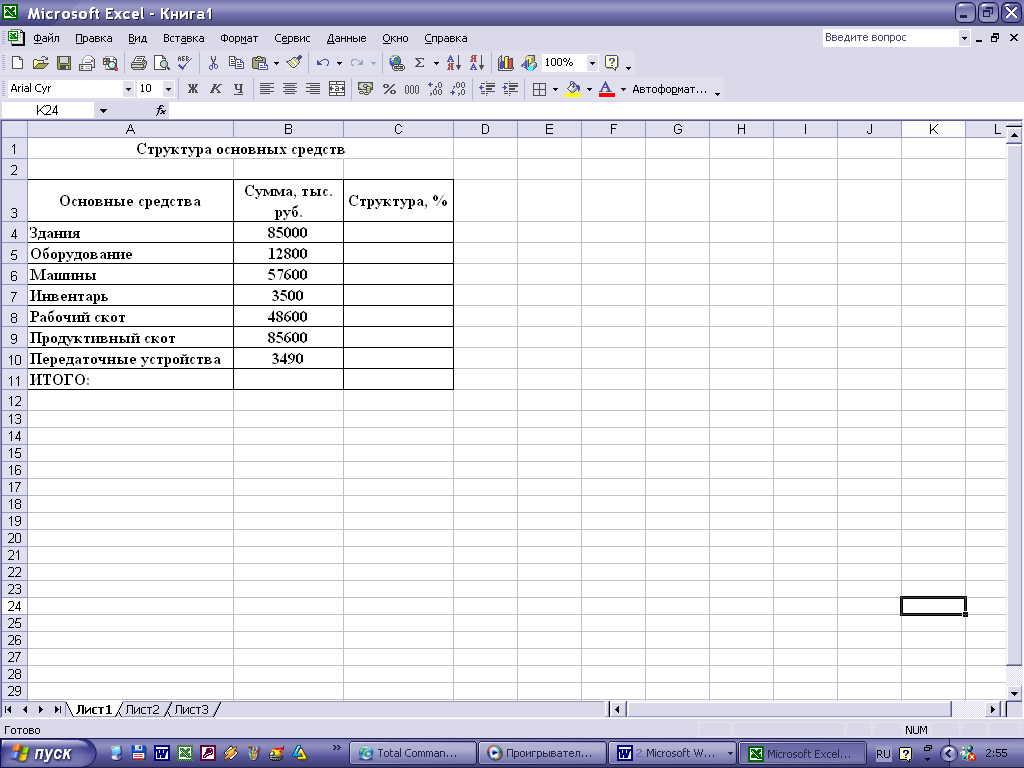 Примените к таблице границыПодсчитайте итог суммы основных средств путём функции «Автосуммирование»С помощью ввода формул рассчитайте структуру основных средствПодсчитайте итог колонки «Структура, %» Уменьшите разрядность данных в колонке «Структура, %» до сотыхОтсортируйте основные средства по удельному весу в убывающем порядкеДля наглядного представления структуры основных средств постройте круговую диаграмму. В область диаграммы включите название диаграммы, подписи данных, значения, легенду расположите справа.Вариант 2. Создайте таблицу в «MS Excel» (12 кегль):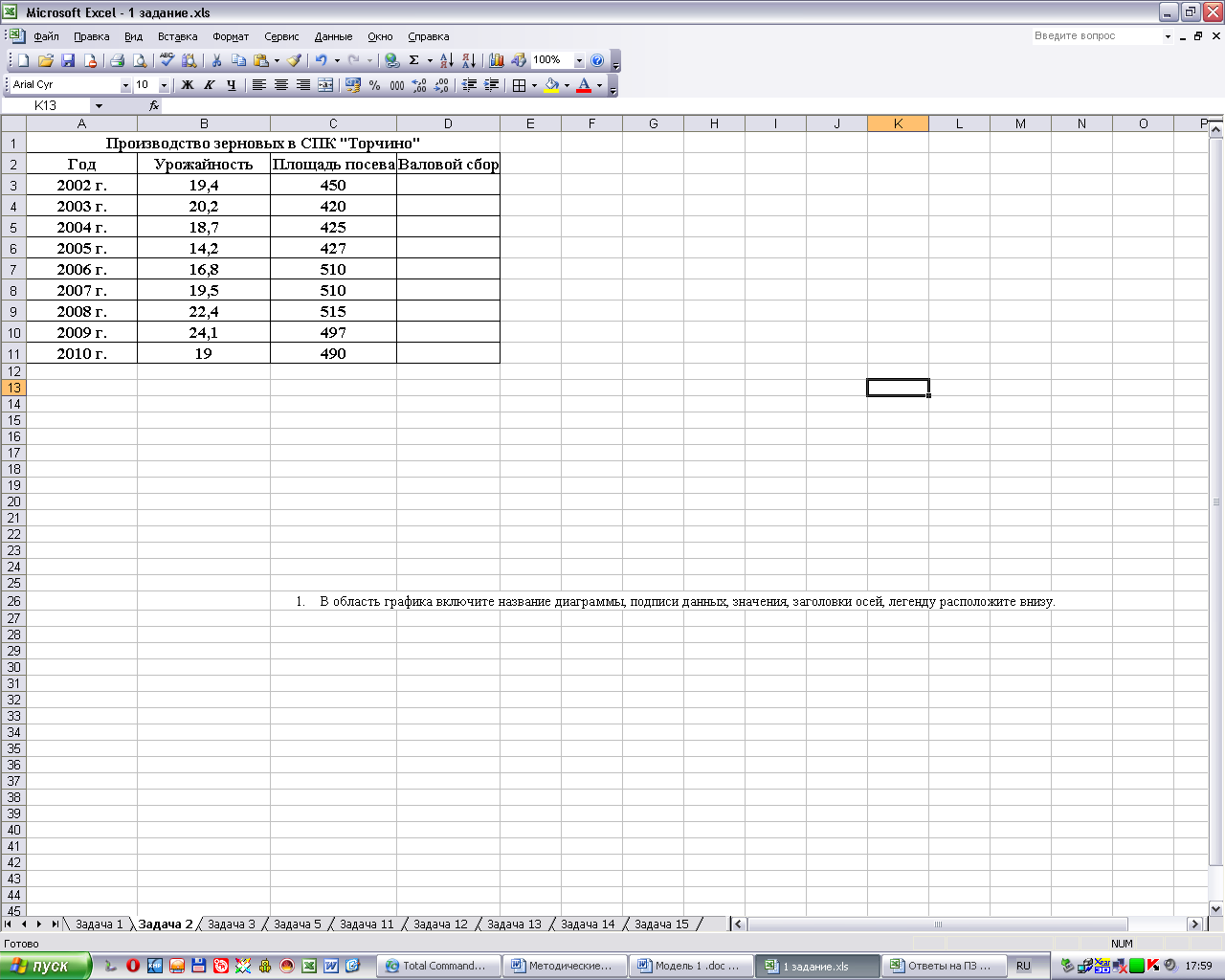 Отцентрируйте значенияРассчитайте валовой сбор, используя формулыДля наглядного представления динамики валового сбора постройте график. В область графика включите название диаграммы, подписи данных, значения, заголовки осей, легенду расположите внизу.Вариант 3. Оформите таблицу следующего вида (12 кегль):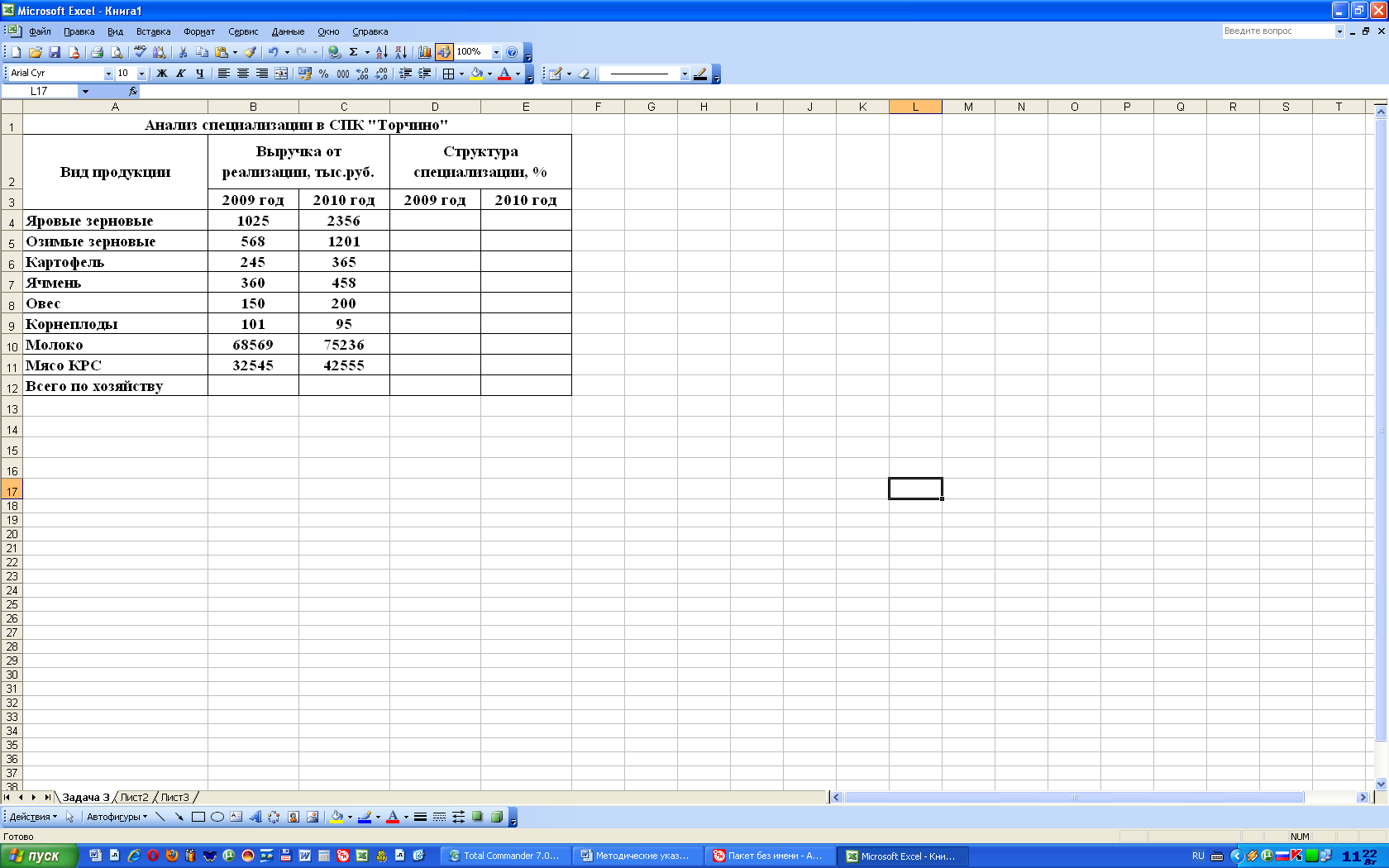 Рассчитайте структуру по годам и строку «Всего по хозяйству»Уменьшите разрядность данных в колонках «Структура специализации, %» до сотыхДля наглядного представления структуры выручки от реализации 2010 года постройте круговую диаграмму. В область диаграммы включите название, легенду расположите справа.Вариант 4. Задача 1.4Оформите таблицу следующего вида (12 кегль):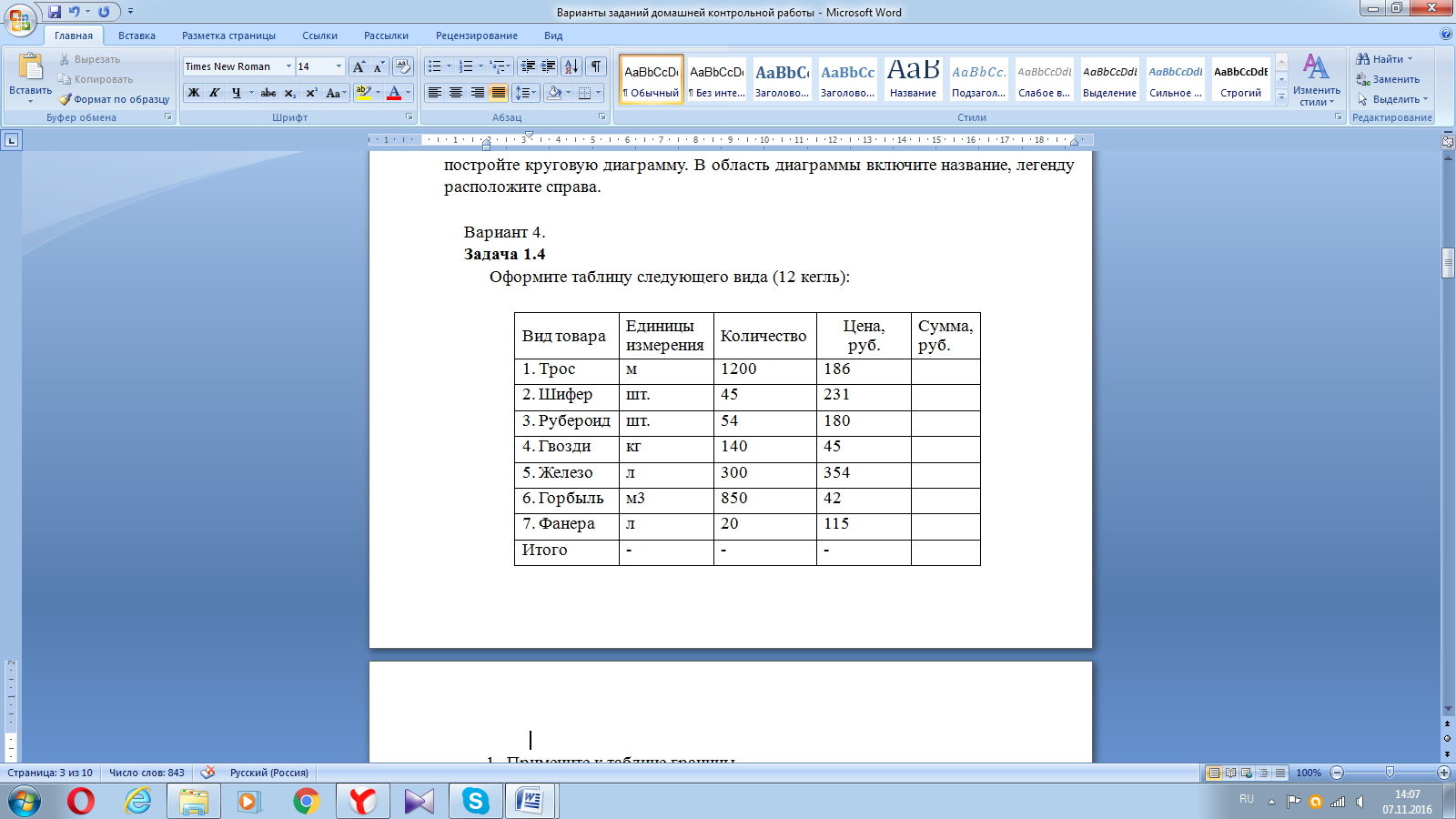 Примените к таблице границыВставьте строку для заголовка «Накладная на отпуск товаров»Отцентрируйте цифровые значения таблицыРассчитайте сумму к оплате используя формулыПодсчитайте итог колонки «Е» путём функции «Автосуммирование».Постройте гистограмму, отражающую стоимость приобретенного товара по каждому виду. В область гистограммы включите название диаграммы,  подписи данных, значения, заголовки осей, легенду расположите справа.Вариант 5.Заполните следующую таблицу: 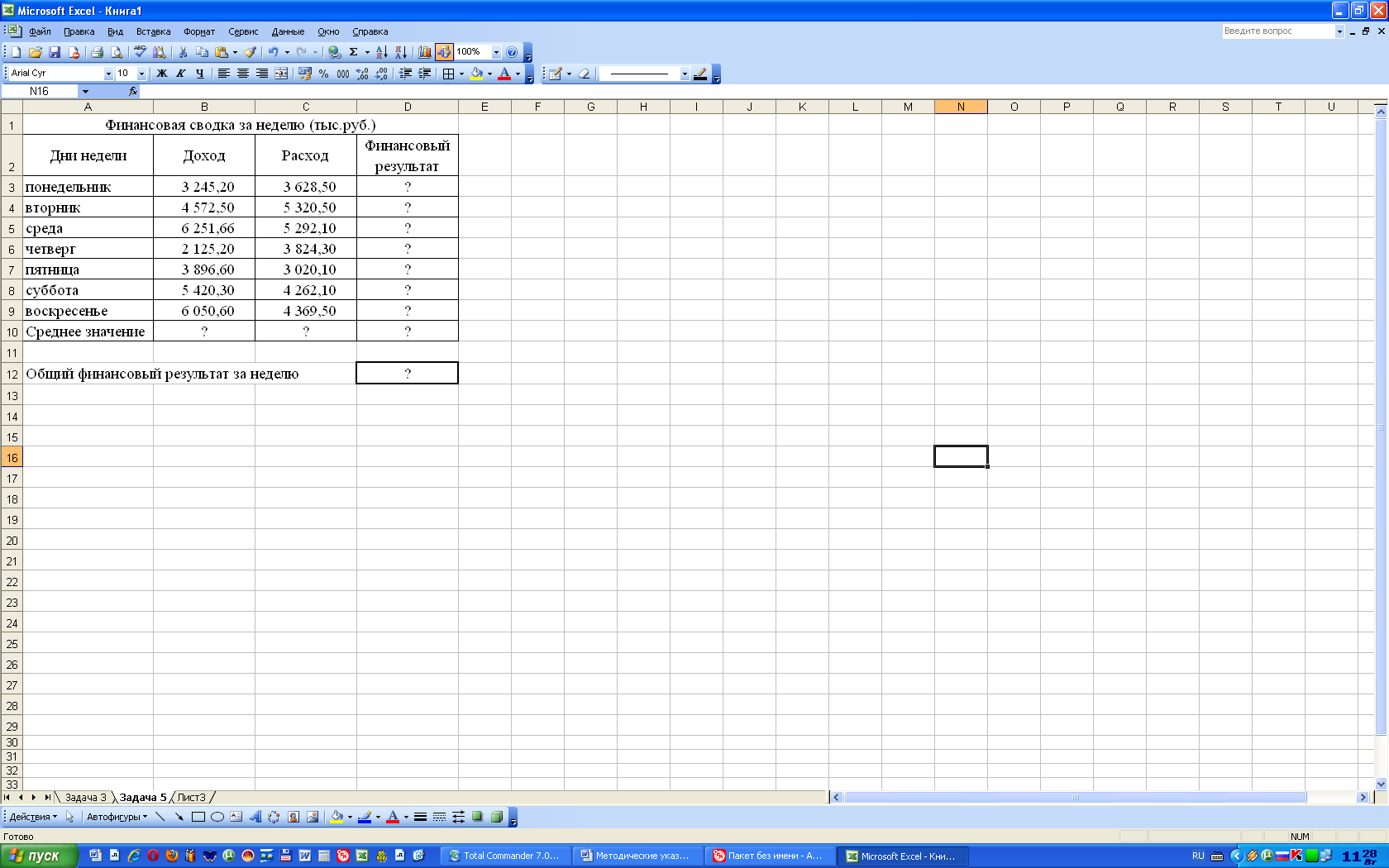 Произведите расчеты, определите общий финансовый результат фирмы за неделю, по результатам расчета постройте диаграмму (линейчатого типа) изменения финансовых результатов по дням недели с использованием мастера диаграмм, в область диаграммы включите заголовок, легенду расположите внизу.Вариант 6. Задача 1.6Оформите таблицу следующего вида (8 кегль):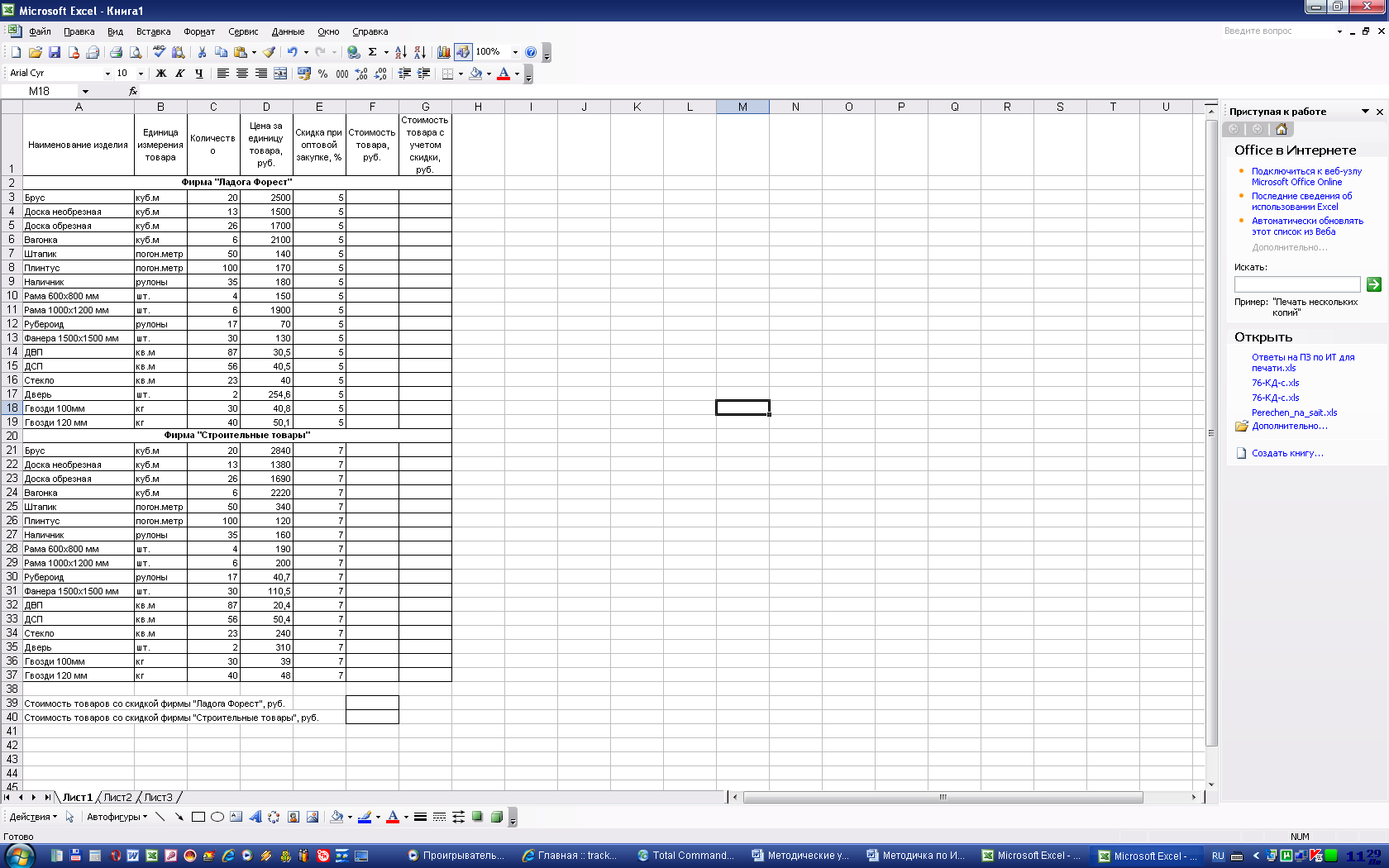 Рассчитайте с помощью ввода формул стоимость товара и стоимость товара с учетом скидки.Найдите стоимость товаров в ячейках F39 и F40.Для наглядного представления разницы в ценах товаров различных магазинов постройте нестандартную гистограмму с графиком. В область диаграммы включите заголовок «Цены за единицу товара для разных фирм», легенду с названиями рядов расположите внизу.Вариант 7. Задача 1.7Оформите таблицу следующего вида (8 кегль).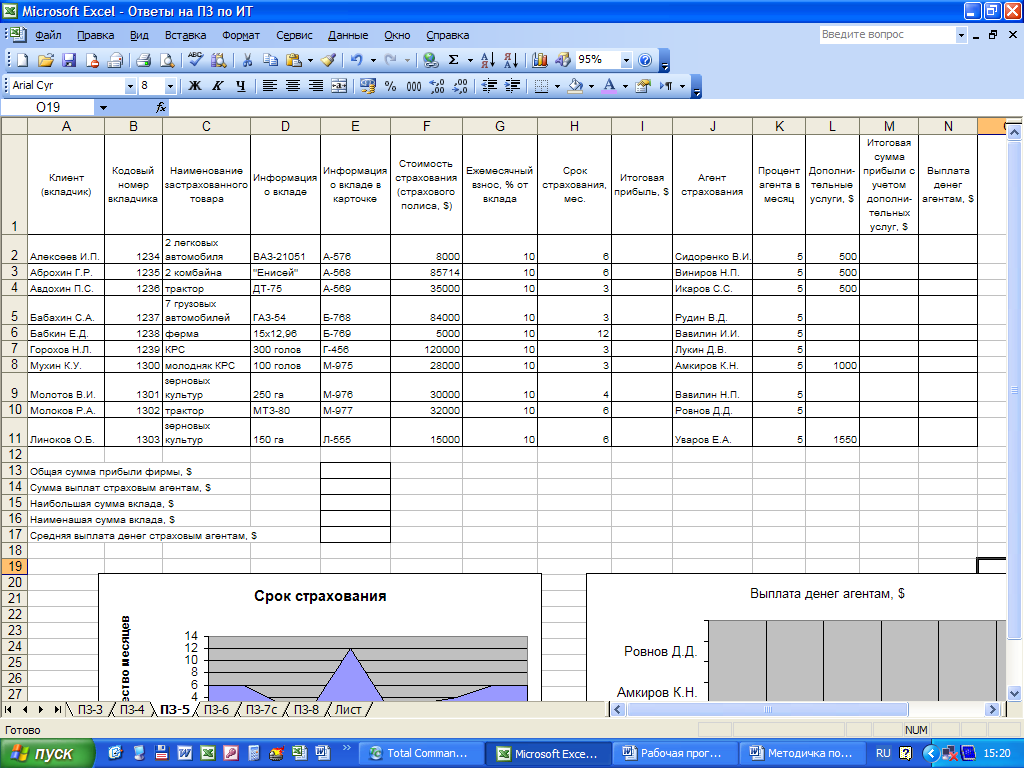 Продолжение на следующей страницеРассчитайте с помощью ввода формул значения в колонках I, M. N.С помощью мастера функций найдите значения в ячейках E13:Е17.Для наглядного представления выплат денег разным агентам постройте стандартную линейчатую диаграмму. В область диаграммы введите заголовок «Выплаты денег агентам в $».Вариант 8. Оформите таблицу следующего вида (8 кегль):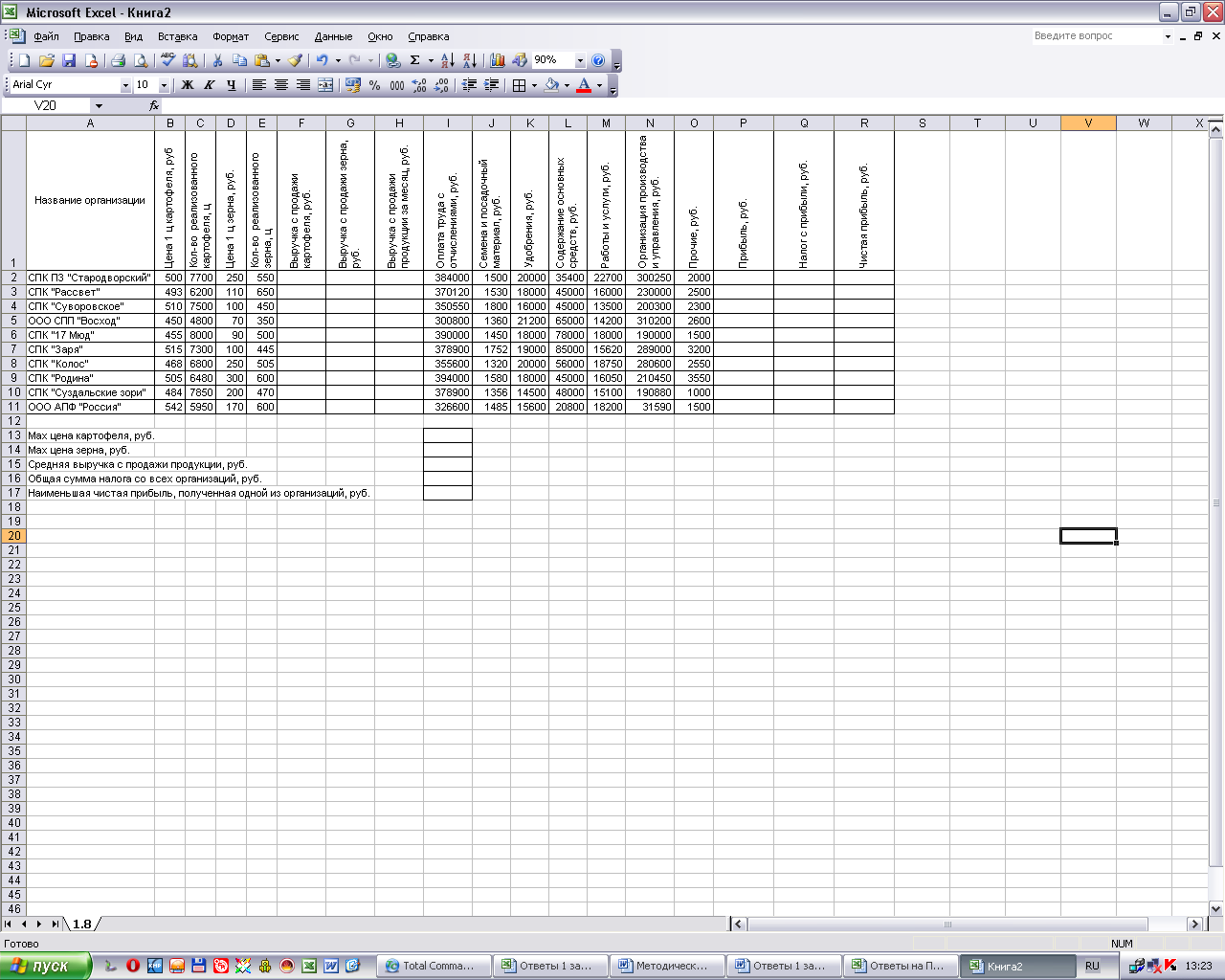 (продолжение таблицы)Рассчитайте с помощью ввода формул значения в колонках F-H, P-R.С помощью мастера функций найдите значения в ячейках I13:I17.Для наглядного представления чистой прибыли разных организаций постройте стандартную обычную гистограмму. В область диаграммы введете заголовок «Чистая прибыль, руб.», подписи осей: 0Х - «Названия организаций», 0У - «Чистая прибыль, руб.».Вариант 9. Оформите таблицу следующего вида (8 кегль):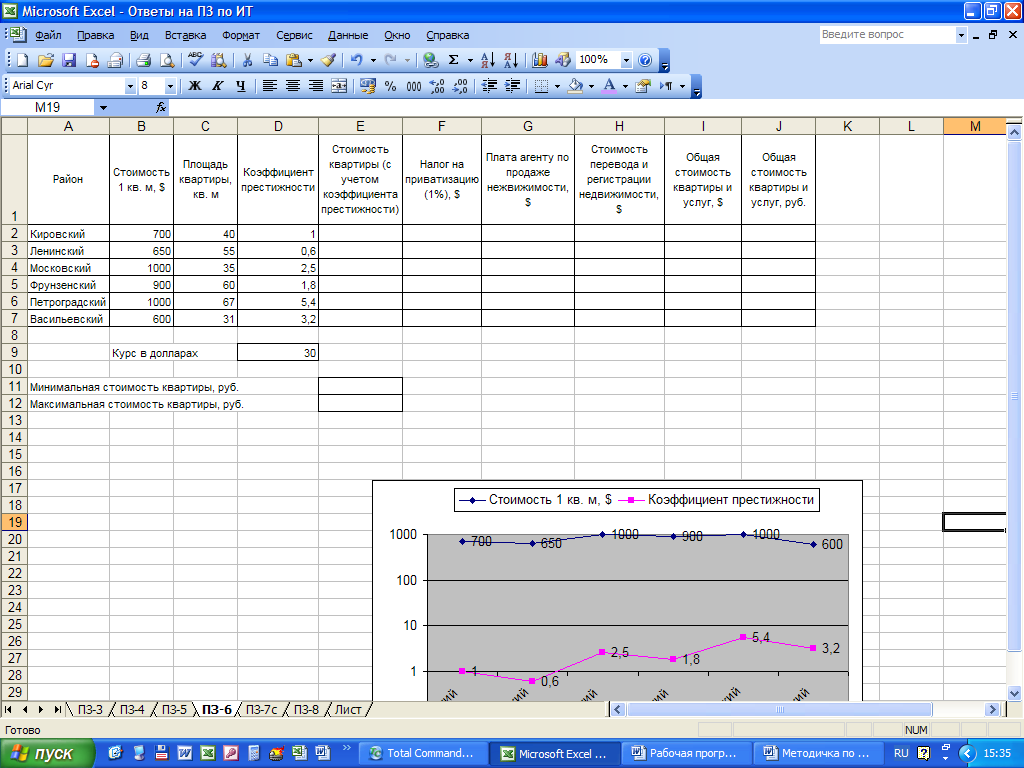 Плата агенту по продаже недвижимости и стоимость перевода и регистрации недвижимости взять по 5% от стоимости квартиры с учетом коэффициента престижности.Рассчитайте с помощью ввода формул значения в колонках Е-J.Для наглядного представления стоимости квадратного метра ($) постройте график с маркерами. В область графика включите подписи данных, значения, заголовки осей, легенду с именами рядов расположите вверху.Вариант 10.Для бухгалтерии необходимо представить возраст всех сотрудников учреждения на текущую дату, согласно данным отдела кадров (полная дата рождения сотрудника).
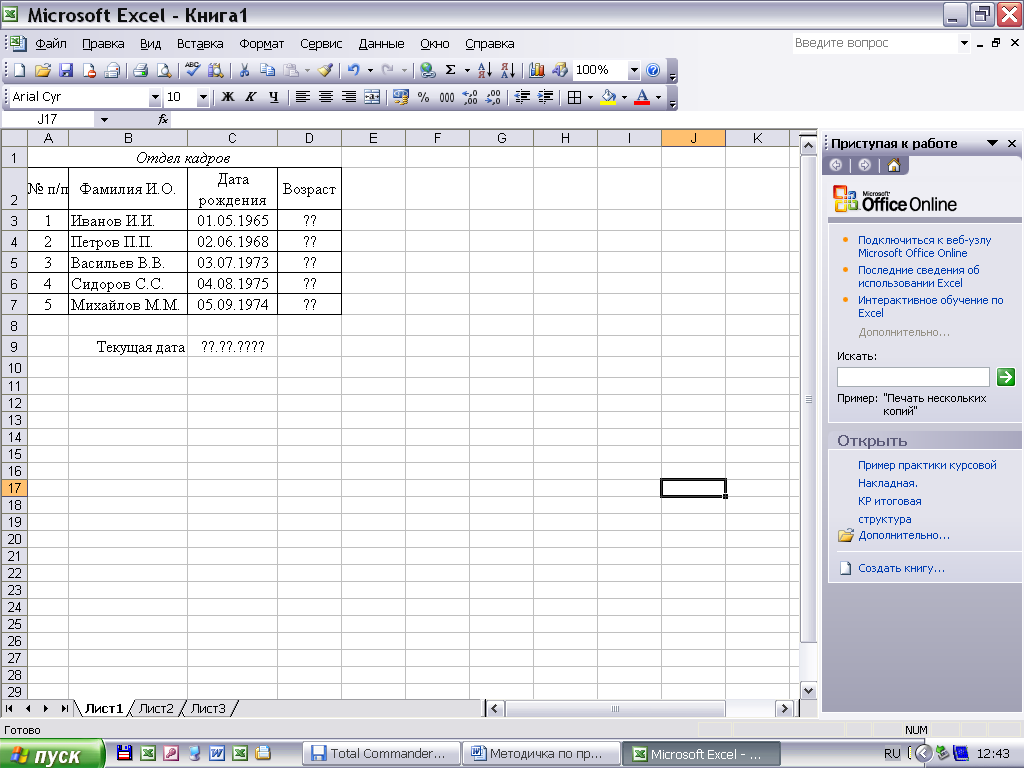 В ячейку С9 с помощью матера функций введите формулу, которая отображает текущую датуВ ячейках D3:D7 создайте формулу, которая будет вычислять количество полных лет со дня рождения на текущую датуДля наглядного представления разницы в датах рождения сотрудников постройте гистограмму. В область гистограммы включите название диаграммы, подписи данных, значения, заголовки осей, легенду с именами рядов расположите справаВариант  11.Заполните следующую таблицу, произведите расчеты, определите минимальную и максимальную суммы покупки, по результатам расчета постройте круговую диаграмму суммы продаж, в область диаграммы включите заголовок, подписи данных, значения, легенду расположите справа.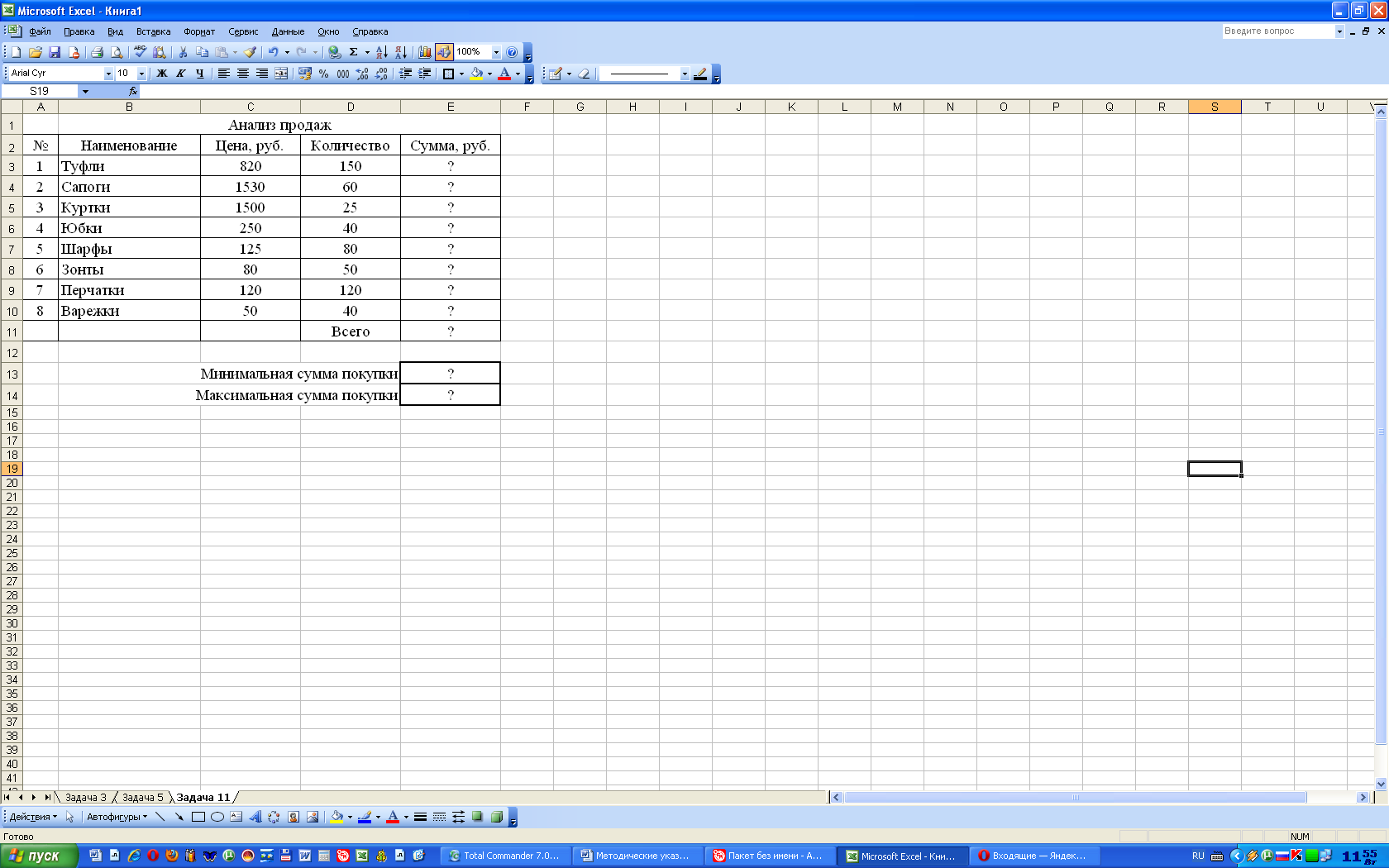 Вариант 12. Заполните ведомость учета брака, произведите расчеты, определите минимальную, максимальную и среднюю суммы брака, а так же средний процент брака, по результатам расчета постройте график изменения суммы брака, в область диаграммы включите заголовок, подписи данных, значения, легенду расположите внизу.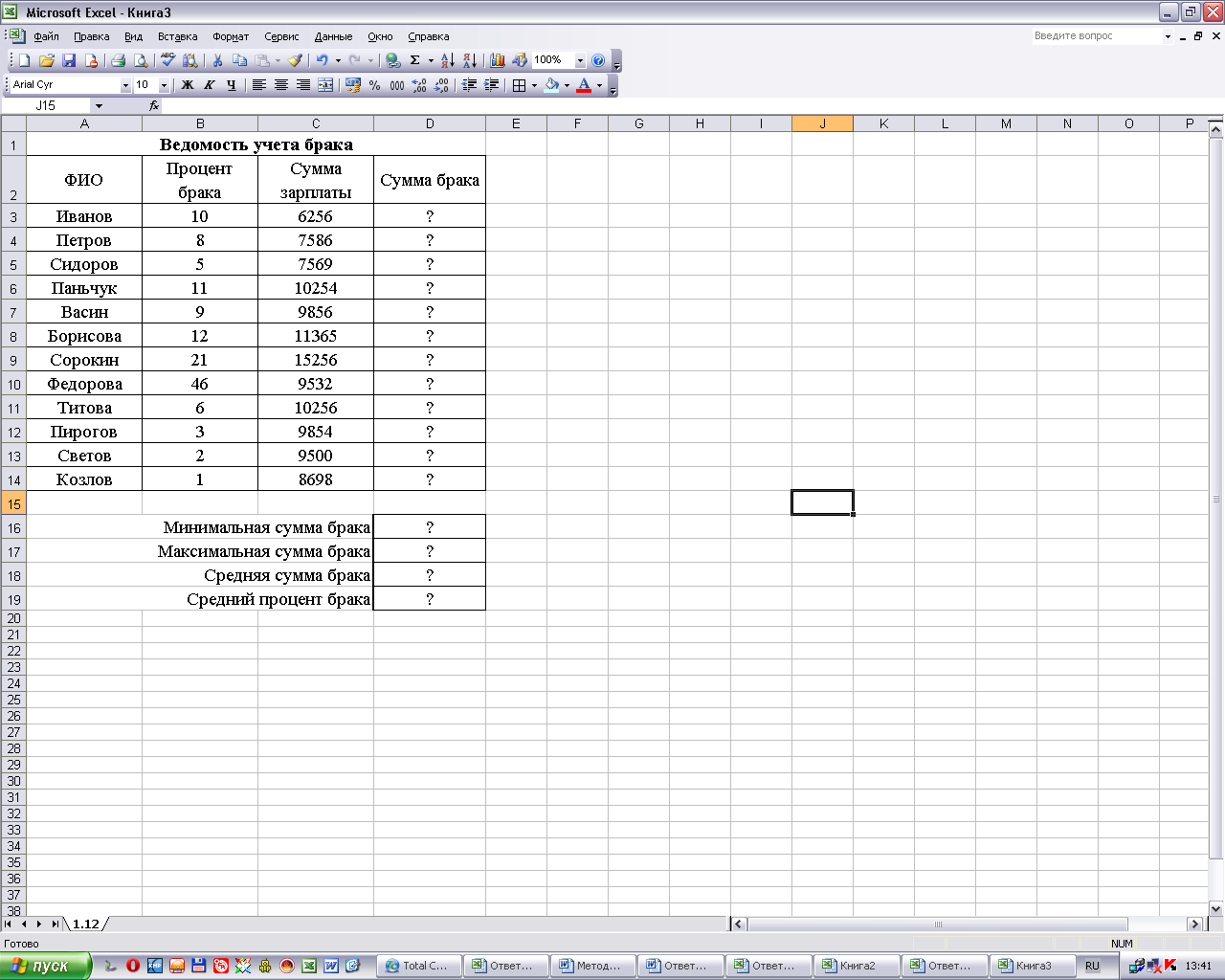 Вариант 13. Заполните таблицу, произведите расчеты, определите максимальный, минимальный и средний доход, для наглядного представления разницы в окладах сотрудников постройте гистограмму, в область диаграммы включите заголовок диаграммы и осей, подписи данных, значения, легенду расположите внизу.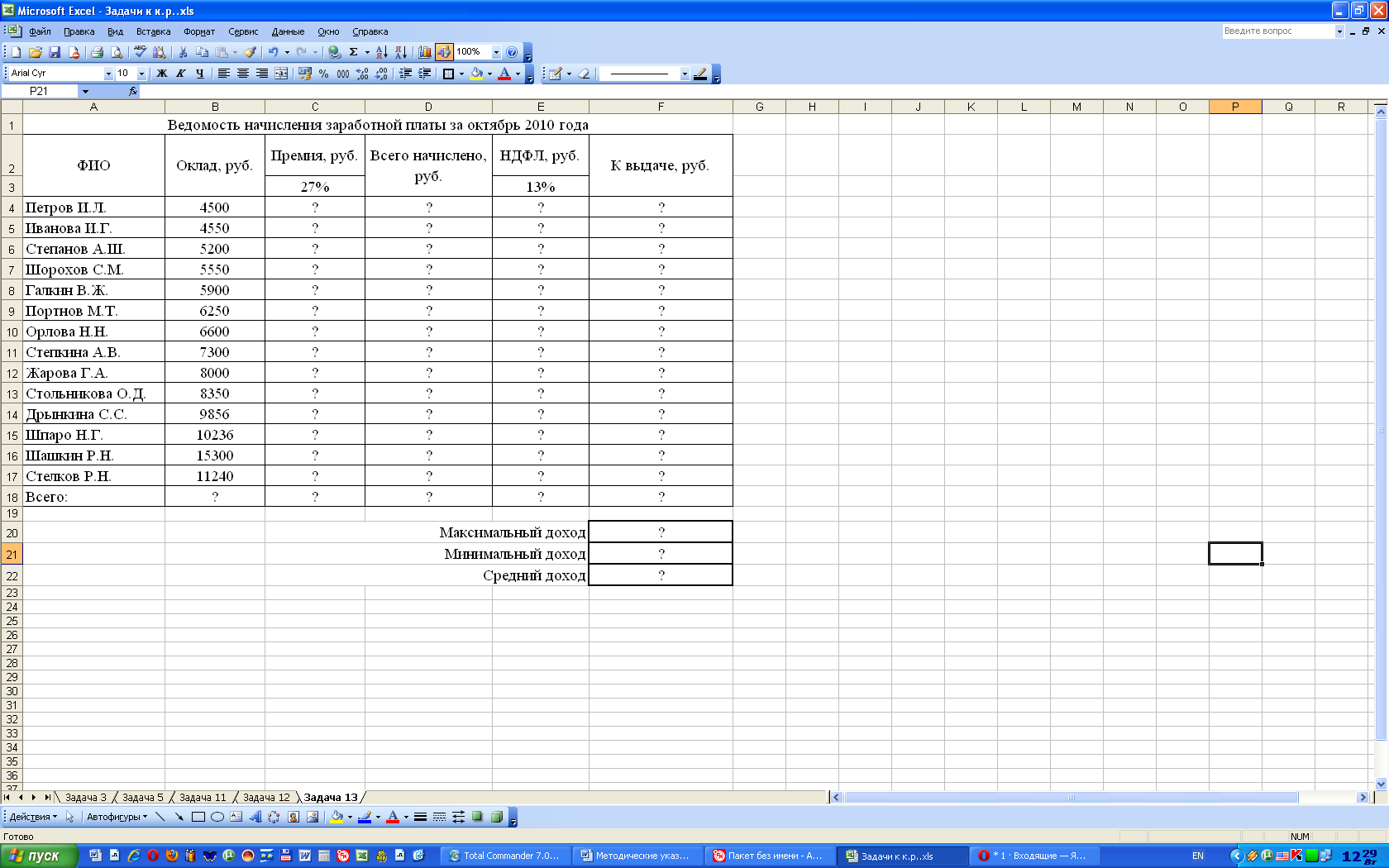 Вариант 14. Заполните таблицу, произведите расчеты, определите общий фонд заработной платы, для наглядного представления суммарной заработной платы по каждой должности постройте гистограмму, в область диаграммы включите заголовок диаграммы и осей, подписи данных, значения, легенду расположите внизу.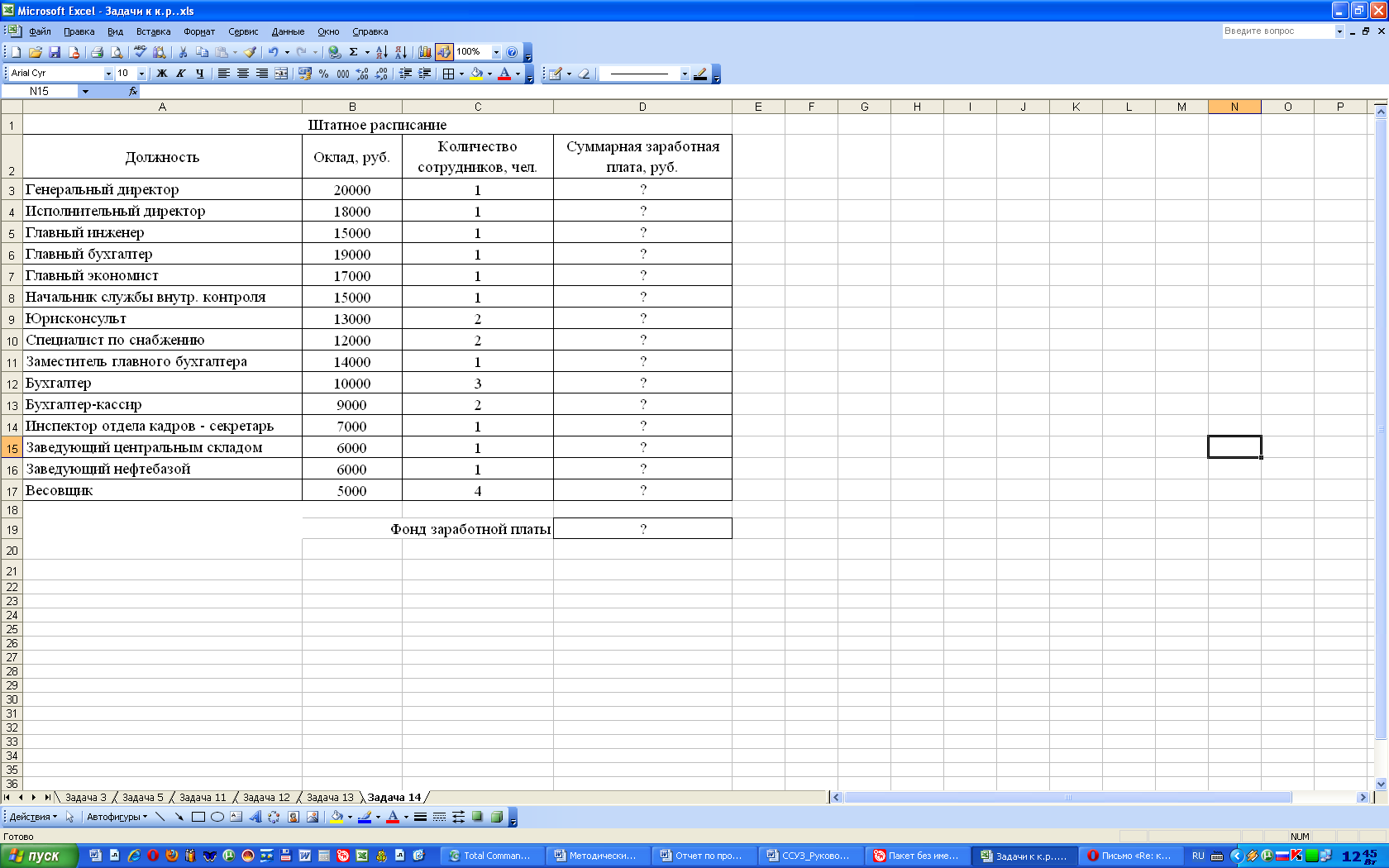 Вариант 15. Заполните таблицу, произведите расчеты, определите среднюю сумму прибыли по подразделениям, по результатам расчета постройте гистограмму, отражающую прибыль каждого подразделения, в область диаграммы включите заголовок диаграммы и осей, подписи данных, значения, легенду расположите внизу.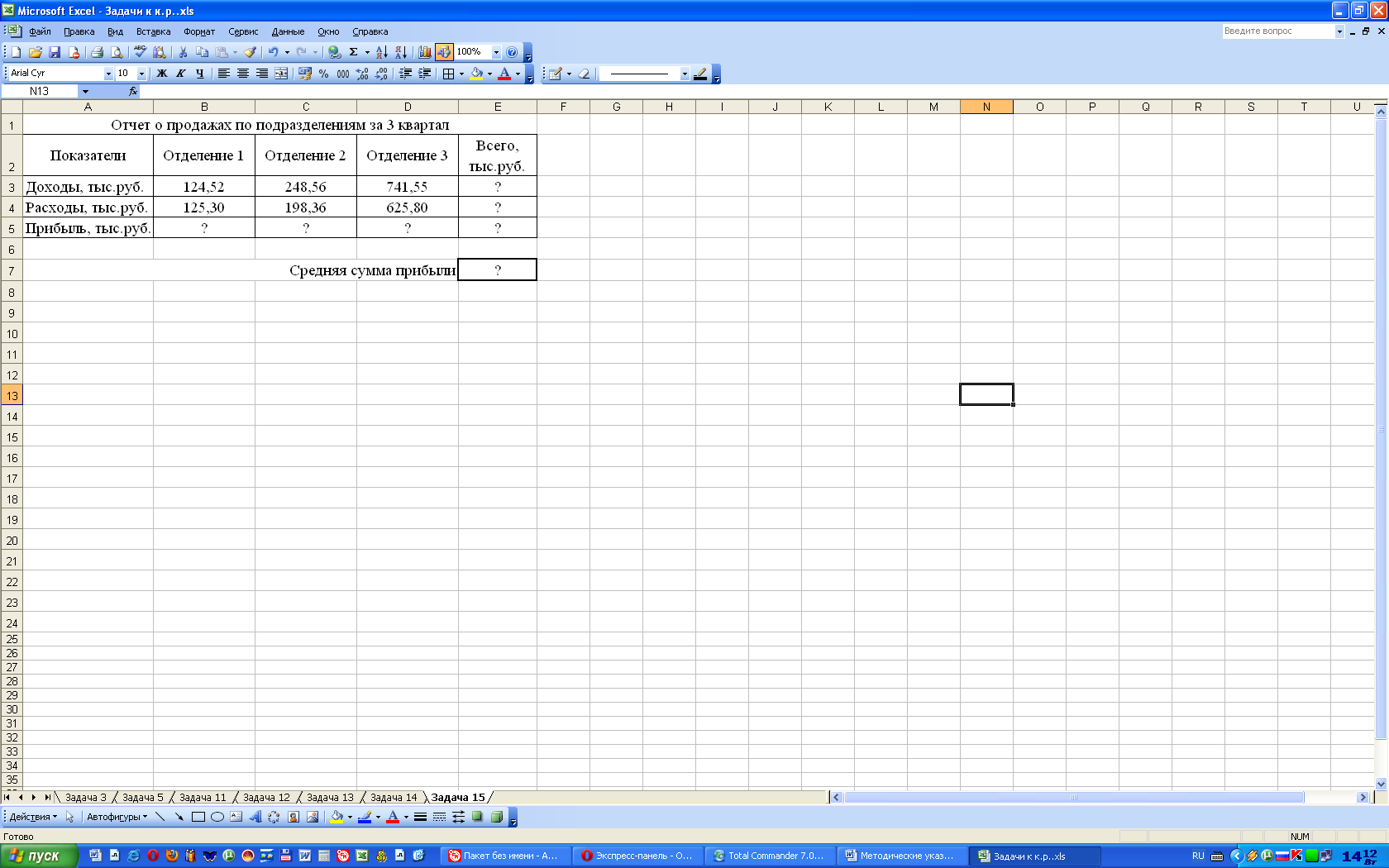 Первая буква имениПервая буква фамилииПервая буква фамилииПервая буква фамилииПервая буква фамилииПервая буква фамилииПервая буква фамилииПервая буква фамилииПервая буква фамилииПервая буква фамилииПервая буква фамилииПервая буква фамилииПервая буква фамилииПервая буква фамилииПервая буква фамилииПервая буква фамилииПервая буква фамилииПервая буква фамилииПервая буква фамилииПервая буква имениАБВГДЕЖЗИ ЙКЛМНОППервая буква имениРСТУФХЦЧШЩЪЫЬЭЮЯПервая буква имениАР1234567891011121314151Первая буква имениБС2345678910111213141512Первая буква имениВТ3456789101112131415123Первая буква имениГУ4567891011121314151234Первая буква имениДФ5678910111213141512345Первая буква имениЕХ6789101112131415123456Первая буква имениЖЦ7891011121314151234567Первая буква имениЗЧ8910111213141512345678Первая буква имениИШ9101112131415123456789Первая буква имениЙЩ10111213141512345678910Первая буква имениКЪ11121314151234567891011Первая буква имениЛЫ12131415123456789101112Первая буква имениМЬ13141512345678910111213Первая буква имениНЭ14151234567891011121314Первая буква имениОЮ15123456789101112131415Первая буква имениПЯ1234567891011121314151